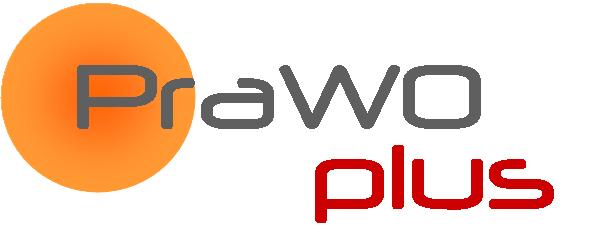 2) Übersicht über BerufswegekonferenzenDer/Die Schüler/in               ist besonders geeignet für folgende  Berufsfelder:…………………………………………………………………………………………………………………………………………………………….…………………………………………………………………………………………………………………………………………………………….……………………………….                      …………………………………………………………………………………………………..Ort, Datum                                                  Unterschrift betreuender PädagogeAnhang: Protokolle der BerufswegekonferenzenDatumOrt TeilnehmerStärken des Schülers